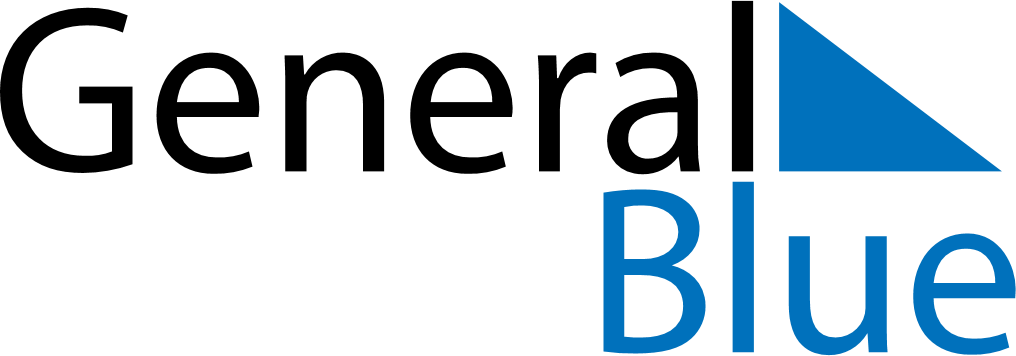 April 2024April 2024April 2024April 2024April 2024April 2024Kulim, Kedah, MalaysiaKulim, Kedah, MalaysiaKulim, Kedah, MalaysiaKulim, Kedah, MalaysiaKulim, Kedah, MalaysiaKulim, Kedah, MalaysiaSunday Monday Tuesday Wednesday Thursday Friday Saturday 1 2 3 4 5 6 Sunrise: 7:16 AM Sunset: 7:26 PM Daylight: 12 hours and 10 minutes. Sunrise: 7:16 AM Sunset: 7:26 PM Daylight: 12 hours and 10 minutes. Sunrise: 7:15 AM Sunset: 7:26 PM Daylight: 12 hours and 10 minutes. Sunrise: 7:15 AM Sunset: 7:26 PM Daylight: 12 hours and 11 minutes. Sunrise: 7:14 AM Sunset: 7:26 PM Daylight: 12 hours and 11 minutes. Sunrise: 7:14 AM Sunset: 7:25 PM Daylight: 12 hours and 11 minutes. 7 8 9 10 11 12 13 Sunrise: 7:13 AM Sunset: 7:25 PM Daylight: 12 hours and 11 minutes. Sunrise: 7:13 AM Sunset: 7:25 PM Daylight: 12 hours and 12 minutes. Sunrise: 7:13 AM Sunset: 7:25 PM Daylight: 12 hours and 12 minutes. Sunrise: 7:12 AM Sunset: 7:25 PM Daylight: 12 hours and 12 minutes. Sunrise: 7:12 AM Sunset: 7:25 PM Daylight: 12 hours and 13 minutes. Sunrise: 7:11 AM Sunset: 7:25 PM Daylight: 12 hours and 13 minutes. Sunrise: 7:11 AM Sunset: 7:25 PM Daylight: 12 hours and 13 minutes. 14 15 16 17 18 19 20 Sunrise: 7:11 AM Sunset: 7:25 PM Daylight: 12 hours and 13 minutes. Sunrise: 7:10 AM Sunset: 7:24 PM Daylight: 12 hours and 14 minutes. Sunrise: 7:10 AM Sunset: 7:24 PM Daylight: 12 hours and 14 minutes. Sunrise: 7:09 AM Sunset: 7:24 PM Daylight: 12 hours and 14 minutes. Sunrise: 7:09 AM Sunset: 7:24 PM Daylight: 12 hours and 15 minutes. Sunrise: 7:09 AM Sunset: 7:24 PM Daylight: 12 hours and 15 minutes. Sunrise: 7:08 AM Sunset: 7:24 PM Daylight: 12 hours and 15 minutes. 21 22 23 24 25 26 27 Sunrise: 7:08 AM Sunset: 7:24 PM Daylight: 12 hours and 15 minutes. Sunrise: 7:08 AM Sunset: 7:24 PM Daylight: 12 hours and 16 minutes. Sunrise: 7:07 AM Sunset: 7:24 PM Daylight: 12 hours and 16 minutes. Sunrise: 7:07 AM Sunset: 7:24 PM Daylight: 12 hours and 16 minutes. Sunrise: 7:07 AM Sunset: 7:24 PM Daylight: 12 hours and 17 minutes. Sunrise: 7:06 AM Sunset: 7:24 PM Daylight: 12 hours and 17 minutes. Sunrise: 7:06 AM Sunset: 7:24 PM Daylight: 12 hours and 17 minutes. 28 29 30 Sunrise: 7:06 AM Sunset: 7:24 PM Daylight: 12 hours and 17 minutes. Sunrise: 7:06 AM Sunset: 7:24 PM Daylight: 12 hours and 18 minutes. Sunrise: 7:05 AM Sunset: 7:24 PM Daylight: 12 hours and 18 minutes. 